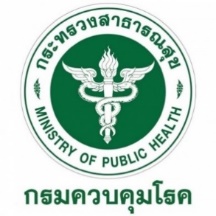 แบบฟอร์มหมายเลข 3แบบเสนอรายชื่อเข้ารับการคัดเลือกเป็น “บุคลากรต้นแบบด้านคุณธรรม จริยธรรม กรมควบคุมโรค (DDC Good Guy) ประจำปีงบประมาณ พ.ศ. 2567”ส่วนที่ 1 การเสนอรายชื่อหน่วยงาน ............................................................. ได้ดำเนินการพิจารณา “บุคลากรต้นแบบด้านคุณธรรม จริยธรรม ของหน่วยงาน ประจำปีงบประมาณ พ.ศ. 2567” แล้ว	 ขอเสนอรายชื่อบุคลากรในสังกัดที่ผ่านการคัดเลือกเป็น “บุคลากรต้นแบบด้านคุณธรรม จริยธรรม ของหน่วยงาน ประจำปีงบประมาณ พ.ศ. 2567” ดังนี้ (ตามเกณฑ์จำนวนโควตาการเสนอรายชื่อของหน่วยงาน)		 ประเภท ข้าราชการชื่อ – นามสกุล ..............................................................................................................................ตำแหน่ง ........................................................................................................................................		 ประเภท พนักงานราชการ/ลูกจ้างประจำ/พนักงานกระทรวงสาธารณสุข/ลูกจ้างชั่วคราว/จ้างเหมาบริการชื่อ – นามสกุล ..............................................................................................................................ตำแหน่ง ........................................................................................................................................	 ไม่ประสงค์จะเสนอรายชื่อเข้ารับการคัดเลือกเป็น “บุคลากรต้นแบบด้านคุณธรรม จริยธรรม 
กรมควบคุมโรค (DDC Good Guy) ประจำปีงบประมาณ พ.ศ. 2567”ลงชื่อ ..................................................................................(................................................................................)                                                                              ผู้อำนวยการ                                                                            ................ /............. /................          ส่วนที่ 2 ผลงานดีเด่น/ผลงานที่ได้รับรางวัล/ผลงานที่เป็นประโยชน์ต่อราชการและสังคม/ผลงานที่สมควรได้รับการยกย่องให้เป็นบุคลากรต้นแบบด้านคุณธรรม จริยธรรม กรมควบคุมโรค (DDC Good Guy)








ผลงานดีเด่น/ผลงานที่ได้รับรางวัล/ผลงานที่เป็นประโยชน์ต่อราชการและสังคม/ผลงานที่สมควรได้รับการยกย่องให้เป็นบุคลากรต้นแบบด้านคุณธรรม จริยธรรม กรมควบคุมโรค (DDC Good Guy)